Publicado en Barcelona el 05/01/2024 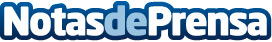 Schneider Electric anuncia que Google, ASM y HP se han unido al programa Catalyze para la descarbonización de la cadena de suministro de semiconductoresEl incremento en la participación en el programa permitiría ampliar considerablemente el acceso a las energías renovables en el espacio de los semiconductoresDatos de contacto:Noelia IglesiasTeam Lewis935228610Nota de prensa publicada en: https://www.notasdeprensa.es/schneider-electric-anuncia-que-google-asm-y-hp Categorias: Sostenibilidad Innovación Tecnológica Sector Energético http://www.notasdeprensa.es